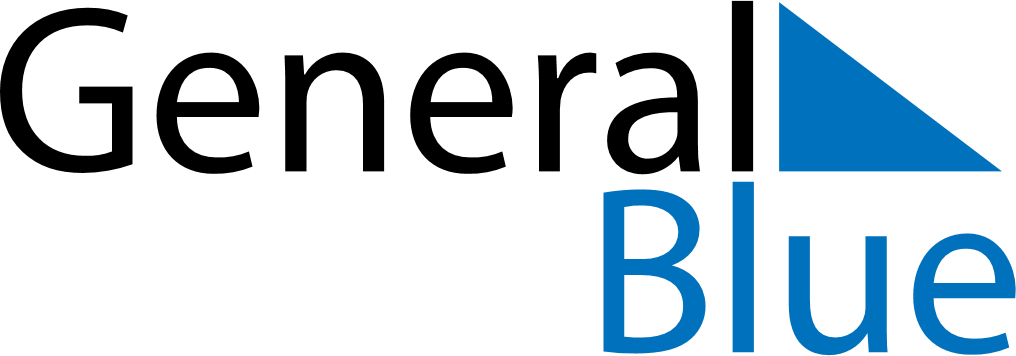 July 2023July 2023July 2023July 2023San MarinoSan MarinoSan MarinoSundayMondayTuesdayWednesdayThursdayFridayFridaySaturday12345677891011121314141516171819202121222324252627282829Liberation from FascismLiberation from Fascism3031